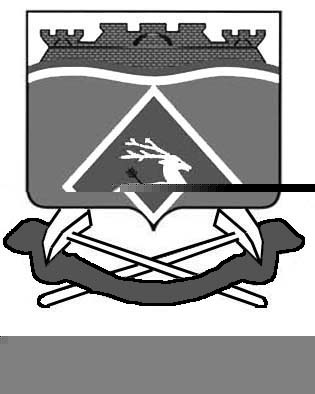 РОССИЙСКАЯ ФЕДЕРАЦИЯРОСТОВСКАЯ ОБЛАСТЬМУНИЦИПАЛЬНОЕ ОБРАЗОВАНИЕ «ГРУШЕВО-ДУБОВСКОЕ СЕЛЬСКОЕ ПОСЕЛЕНИЕ»АДМИНИСТРАЦИЯ  ГРУШЕВО-ДУБОВСКОГО СЕЛЬСКОГО ПОСЕЛЕНИЯ    ПОСТАНОВЛЕНИЕ16 марта 2022 года  № 21х. Грушевка                  В соответствии с бюджетным законодательством Российской Федерации, во исполнении Постановления Администрации Грушево-Дубовского сельского поселения от 21.03.2018г. № 25 «Об утверждении Порядка разработки, реализации и оценки эффективности муниципальных программ Грушево-Дубовского сельского поселения»:ПОСТАНОВЛЯЮ:         1.  Утвердить отчет о финансировании и освоении проводимых программных мероприятий по муниципальной программе «Обеспечение качественными жилищно-коммунальными услугами населения Грушево-Дубовского сельского поселения» согласно приложения №1 к настоящему постановлению.         2. Настоящее постановление вступает в силу с момента подписания и подлежит официальному опубликованию.         3. Контроль за выполнением постановления оставляю за собой.Глава Администрации  Грушево-Дубовского сельского поселения                                              Никулин И.В. Верно:Ведущий специалист                                                                 Калашникова Л.Н.Приложение № 1к Постановлению АдминистрацииГрушево-Дубовского сельского поселенияот 16 марта  2022 года №21ОТЧЕТО ФИНАНСИРОВАНИИ И ОСВОЕНИИ ПРОВОДИМЫХ ПРОГРАММНЫХ МЕРОПРИЯТИЙ МУНИЦИПАЛЬНОЙ ПРОГРАММЫ ЗА 2021 ГОД «Обеспечение качественными жилищно-коммунальными услугами населения Грушево-Дубовского сельского поселения»по состоянию на «01» января 2022 годаСведения о достижении значений показателей (индикаторов)Сведенияо степени выполнения основных мероприятий муниципальной программыСведения  об использовании местного бюджета, областного бюджета, федерального бюджета и внебюджетных источников на реализацию муниципальной программы «Обеспечение качественными жилищно-коммунальными услугами населения Грушево-Дубовского сельского поселения»     за 2021 год    .Меры по реализации программы.В связи с необходимостью корректировки объемов финансирования программных мероприятий  в течение 2021 финансового года вносились изменения в муниципальную программу Грушево-Дубовского сельского поселения «Обеспечение качественными жилищно-коммунальными услугами населения Грушево-Дубовского сельского поселения», в соответствии с постановлением Администрации Грушево-Дубовского сельского поселения:- от 24.08.2021г. №63 «О внесении изменений в постановление Администрации Грушево-Дубовского сельского поселения от 30.11.2018 № 111 «Об утверждении муниципальной программы Грушево-Дубовского сельского поселения «Обеспечение качественными жилищно-коммунальными услугами населения Грушево-Дубовского сельского поселения».- от 23.11.2021г. №81 «О внесении изменений в постановление Администрации Грушево-Дубовского сельского поселения от 30.11.2018 № 111 «Об утверждении муниципальной программы Грушево-Дубовского сельского поселения «Обеспечение качественными жилищно-коммунальными услугами населения Грушево-Дубовского сельского поселения».- от 27.12.2021г. №81 «О внесении изменений в постановление Администрации Грушево-Дубовского сельского поселения от 30.11.2018 № 111 «Об утверждении муниципальной программы Грушево-Дубовского сельского поселения «Обеспечение качественными жилищно-коммунальными услугами населения Грушево-Дубовского сельского поселения».Основной причиной необходимости таких изменений является корректировка объемов финансирования отдельных программных мероприятий.Оценка эффективности социально-экономических последствий от реализации муниципальной программы «Обеспечение качественными жилищно-коммунальными услугами населения Грушево-Дубовского сельского поселения»В 2021 году муниципальной программой Грушево-Дубовского сельского поселения «Обеспечение качественными жилищно-коммунальными услугами населения Грушево-Дубовского сельского поселения» предусмотрена реализация мероприятий на сумму 281,5 тыс. рублей, исполнение плановых назначений составляет 264,5 тыс. рублей или 94,0%.  Выполнены следующие программные мероприятия:        - Расходы по взносам на проведение кап. ремонта многокв. домов за счет средств местного бюджета в сумме – 22,2 тыс. рублей, при плановых назначениях 22,2 тыс. рублей (исполнены на 100,0%);        - Расходы на развитие материальной базы в сфере обращения с твердыми бытовыми отходами за счет средств местного бюджета в сумме – 0,0 тыс.рублей, при плановых назначениях 7,0 тыс.рублей (исполнены на 0,0%);          - Расходы на возмещение предприятиям жилищно-коммунального хозяйства части платы граждан за коммунальные услуги за счет средств местного бюджета в сумме – 6,3 тыс.рублей, при плановых назначениях 6,8 тыс.рублей (исполнены на 92,7%); за счет средств областного бюджета в сумме – 114,6 тыс.рублей, при плановых назначениях 124,0 тыс.рублей (исполнены на 92,4%);        -  Мероприятия по ремонту и содержанию коммунальной инфраструктуры за счет средств бюджета района в сумме – 121,4 тыс.рублей, при плановых назначениях 121,5 тыс.рублей (исполнены на 99,9%);         Уровень финансирования мероприятий Программы в 2021 году составил:Мероприятия, предусмотренные Программой, играют важную роль в социально-экономическом развитии Грушево-Дубовского сельского поселения. Эффективность реализации Программы и использования, выделенных на нее средств бюджетов, обеспечена за счет исключения возможности нецелевого использования бюджетных средств. В результате реализации Программы решены следующие задачи:- увеличение объёма капитального ремонта многоквартирных домов для повышения их комфортности и энергоэффективности;- эффективное управление многоквартирными домами;повышение эффективности, качества и надежности поставок коммунальных ресурсов;- обеспечение населения питьевой водой, соответствующей требованиям безопасности и безвредности, установленным санитарно-эпидемиологическими правилами;- мероприятия по ремонту и содержанию коммунальной инфраструктуры;       Таким образом, социально-экономическая эффективность программы оценивается положительно.Ведущий специалист                                                                                                                                           Калашникова Л.Н.Об утверждении отчета о финансировании и освоении проводимых программных мероприятий муниципальный программы Грушево-Дубовского сельского поселения «Обеспечение качественными жилищно-коммунальными услугами населения Грушево-Дубовского сельского поселения»  за 2021 год№
п/пПоказатель (индикатор)
(наименование)Ед.
измЗначения показателейЗначения показателей№
п/пПоказатель (индикатор)
(наименование)Ед.
изм2021202112345планфактМуниципальная программа «Обеспечение качественными жилищно-коммунальными услугами населения Грушево-Дубовского сельского поселения»Муниципальная программа «Обеспечение качественными жилищно-коммунальными услугами населения Грушево-Дубовского сельского поселения»Муниципальная программа «Обеспечение качественными жилищно-коммунальными услугами населения Грушево-Дубовского сельского поселения»Муниципальная программа «Обеспечение качественными жилищно-коммунальными услугами населения Грушево-Дубовского сельского поселения»Муниципальная программа «Обеспечение качественными жилищно-коммунальными услугами населения Грушево-Дубовского сельского поселения»1Доля многоквартирных домов, в которых собственники помещений выбрали и реализуют управление многоквартирными домами посредством товариществ собственников жилья либо жилищных кооперативов или иного специализированного потребительского кооператива%40,940,92Уровень износа коммунальной инфраструктуры%46,646,6№ п/пНаименование основного мероприятия подпрограммы, мероприятия ведомственной целевой программыОтветственный исполнитель(ФИО)Плановый срокПлановый срокФактический срокФактический срокРезультатыРезультатыПроблемы, возникшие в ходе реализации мероприятия№ п/пНаименование основного мероприятия подпрограммы, мероприятия ведомственной целевой программыОтветственный исполнитель(ФИО)начала реализацииокончания реализацииначала реализацииокончания реализациизапланированные (тыс. руб.)достигнутые(тыс. руб.)Проблемы, возникшие в ходе реализации мероприятия12345678910Муниципальная программа «Обеспечение качественными жилищно-коммунальными услугами населения Грушево-Дубовского сельского поселения»Муниципальная программа «Обеспечение качественными жилищно-коммунальными услугами населения Грушево-Дубовского сельского поселения»Муниципальная программа «Обеспечение качественными жилищно-коммунальными услугами населения Грушево-Дубовского сельского поселения»Муниципальная программа «Обеспечение качественными жилищно-коммунальными услугами населения Грушево-Дубовского сельского поселения»Муниципальная программа «Обеспечение качественными жилищно-коммунальными услугами населения Грушево-Дубовского сельского поселения»Муниципальная программа «Обеспечение качественными жилищно-коммунальными услугами населения Грушево-Дубовского сельского поселения»Муниципальная программа «Обеспечение качественными жилищно-коммунальными услугами населения Грушево-Дубовского сельского поселения»Муниципальная программа «Обеспечение качественными жилищно-коммунальными услугами населения Грушево-Дубовского сельского поселения»Муниципальная программа «Обеспечение качественными жилищно-коммунальными услугами населения Грушево-Дубовского сельского поселения»Муниципальная программа «Обеспечение качественными жилищно-коммунальными услугами населения Грушево-Дубовского сельского поселения»1.Расходы по взносам на проведение кап. ремонта многокв. домовЛуганцева С.А.01.01.202131.12.202101.01.202131.12.202122,222,22.Мероприятия по текущему (капитальному) ремонту водопроводных сетейЛуганцева С.А.01.01.202131.12.202101.01.202131.12.20210,00,03.Расходы на развитие материальной базы в сфере обращения с твердыми бытовыми отходамиЛуганцева С.А.01.01.202131.12.202101.01.202131.12.20217,00,04.Мероприятия по ремонту и содержанию коммунальной инфраструктурыЛуганцева С.А.01.01.202131.12.202101.01.202131.12.2021121,5121,45.Расходы на возмещение предприятиям жилищно-коммунального хозяйства части платы граждан за коммунальные услугиЛуганцева С.А.01.01.202131.12.202101.01.202131.12.2021130,8120,96.Иные межбюджетные трансферты из бюджета Грушево-Дубовского сельского поселения бюджету Белокалитвинского района  по определению органа в сфере жилищно-коммунального хозяйства и оплате его услуг, уполномоченного производить расчет адресной социальной выплаты и устанавливать наличие оснований на ее получение  Луганцева С.А.01.01.202131.12.202101.01.202131.12.20210,00,0СтатусНаименование муниципальной программы, подпрограммы муниципальной программы,основного мероприятия, мероприятия ВЦПИсточники финансированияОбъем расходов, предусмотренных муниципальной программой 
(тыс. руб.)Фактические 
расходы (тыс. руб.)12345Муниципальная программа      «Обеспечение качественными жилищно-коммунальными услугами населения Грушево-Дубовского сельского поселения»всего                 281,5264,5Муниципальная программа      «Обеспечение качественными жилищно-коммунальными услугами населения Грушево-Дубовского сельского поселения»областной бюджет    124,0114,6Муниципальная программа      «Обеспечение качественными жилищно-коммунальными услугами населения Грушево-Дубовского сельского поселения»бюджет района121,5121,4Муниципальная программа      «Обеспечение качественными жилищно-коммунальными услугами населения Грушево-Дубовского сельского поселения»местный бюджет 36,028,5Муниципальная программа      «Обеспечение качественными жилищно-коммунальными услугами населения Грушево-Дубовского сельского поселения»внебюджетные источники0,00,0Подпрограмма 1«Создание условий  для обеспечения качественными коммунальными всего                 281,5264,5Подпрограмма 1«Создание условий  для обеспечения качественными коммунальными областной бюджет    124,0114,6услугами»бюджет района121,5121,4услугами»местный бюджет36,028,5услугами»внебюджетные источники0,00,0Основное мероприятие 1.1Расходы по взносам на проведение кап. ремонта многокв. домоввсего                 22,222,2Основное мероприятие 1.1Расходы по взносам на проведение кап. ремонта многокв. домовобластной бюджет    0,00,0Основное мероприятие 1.1Расходы по взносам на проведение кап. ремонта многокв. домовбюджет района0,00,0Основное мероприятие 1.1Расходы по взносам на проведение кап. ремонта многокв. домовместный бюджет 22,222,2Основное мероприятие 1.1Расходы по взносам на проведение кап. ремонта многокв. домоввнебюджетные источники0,00,0Основное мероприятие 1.2Расходы на развитие материальной базы в сфере обращения с твердыми бытовыми отходамивсего                 7,00,0Основное мероприятие 1.2Расходы на развитие материальной базы в сфере обращения с твердыми бытовыми отходамиобластной бюджет    0,00,0Основное мероприятие 1.2Расходы на развитие материальной базы в сфере обращения с твердыми бытовыми отходамибюджет района0,00,0Основное мероприятие 1.2Расходы на развитие материальной базы в сфере обращения с твердыми бытовыми отходамиместный бюджет 7,00,0Основное мероприятие 1.2Расходы на развитие материальной базы в сфере обращения с твердыми бытовыми отходамивнебюджетные источники0,00,0Основное мероприятие 1.3Расходы на возмещение предприятиям жилищно-коммунального хозяйства части платы граждан за коммунальные услуги всего                 130,8120,9Основное мероприятие 1.3Расходы на возмещение предприятиям жилищно-коммунального хозяйства части платы граждан за коммунальные услуги областной бюджет    124,0114,6Основное мероприятие 1.3Расходы на возмещение предприятиям жилищно-коммунального хозяйства части платы граждан за коммунальные услуги бюджет района0,00,0Основное мероприятие 1.3Расходы на возмещение предприятиям жилищно-коммунального хозяйства части платы граждан за коммунальные услуги местный бюджет 6,86,3Основное мероприятие 1.3Расходы на возмещение предприятиям жилищно-коммунального хозяйства части платы граждан за коммунальные услуги внебюджетные источники0,00,0Основное мероприятие 1.4Мероприятия по ремонту и содержанию коммунальной инфраструктурывсего                 121,5121,4Основное мероприятие 1.4Мероприятия по ремонту и содержанию коммунальной инфраструктурыобластной бюджет    0,00,0Основное мероприятие 1.4Мероприятия по ремонту и содержанию коммунальной инфраструктурыбюджет района0,00,0Основное мероприятие 1.4Мероприятия по ремонту и содержанию коммунальной инфраструктурыместный бюджет 121,5121,4Основное мероприятие 1.4Мероприятия по ремонту и содержанию коммунальной инфраструктурывнебюджетные источники0,00,0Подпрограмма 2«Совершенствование системы предоставления межбюджетных трансфертов из местного бюджета»всего                 0,00,0Подпрограмма 2«Совершенствование системы предоставления межбюджетных трансфертов из местного бюджета»областной бюджет    0,00,0Подпрограмма 2«Совершенствование системы предоставления межбюджетных трансфертов из местного бюджета»бюджет района0,00,0Подпрограмма 2«Совершенствование системы предоставления межбюджетных трансфертов из местного бюджета»местный бюджет 0,00,0Подпрограмма 2«Совершенствование системы предоставления межбюджетных трансфертов из местного бюджета»внебюджетные источники0,00,0Основное мероприятие 2.1Иные межбюджетные трансферты из бюджета Грушево-Дубовского сельского поселения бюджету Белокалитвинского района  по определению органа в сфере жилищно-коммунального хозяйства и оплате его услуг, уполномоченного производить расчет адресной социальной выплаты и устанавливать наличие оснований на ее получение  всего                 0,00,0Основное мероприятие 2.1Иные межбюджетные трансферты из бюджета Грушево-Дубовского сельского поселения бюджету Белокалитвинского района  по определению органа в сфере жилищно-коммунального хозяйства и оплате его услуг, уполномоченного производить расчет адресной социальной выплаты и устанавливать наличие оснований на ее получение  областной бюджет    0,00,0Основное мероприятие 2.1Иные межбюджетные трансферты из бюджета Грушево-Дубовского сельского поселения бюджету Белокалитвинского района  по определению органа в сфере жилищно-коммунального хозяйства и оплате его услуг, уполномоченного производить расчет адресной социальной выплаты и устанавливать наличие оснований на ее получение  бюджет района0,00,0Основное мероприятие 2.1Иные межбюджетные трансферты из бюджета Грушево-Дубовского сельского поселения бюджету Белокалитвинского района  по определению органа в сфере жилищно-коммунального хозяйства и оплате его услуг, уполномоченного производить расчет адресной социальной выплаты и устанавливать наличие оснований на ее получение  местный бюджет 0,00,0Основное мероприятие 2.1Иные межбюджетные трансферты из бюджета Грушево-Дубовского сельского поселения бюджету Белокалитвинского района  по определению органа в сфере жилищно-коммунального хозяйства и оплате его услуг, уполномоченного производить расчет адресной социальной выплаты и устанавливать наличие оснований на ее получение  внебюджетные источники0,00,0